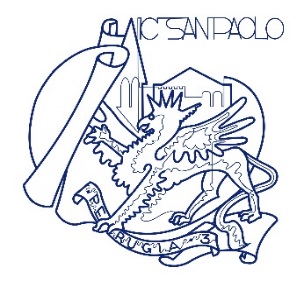 	                       Mod. DScuola Secondaria di Primo Grado “S. Paolo”VERIFICA DELLA PROGRAMMAZIONE EDUCATIVO-DIDATTICA DEL CONSIGLIO                                            CLASSE   ____________     SEZ. ______                                VERIFICA DELLA PROGRAMMAZIONE EDUCATIVO-DIDATTICA DEL CONSIGLIO                                            CLASSE   ____________     SEZ. ______                                VERIFICA DELLA PROGRAMMAZIONE EDUCATIVO-DIDATTICA DEL CONSIGLIO                                            CLASSE   ____________     SEZ. ______                                VERIFICA DELLA PROGRAMMAZIONE EDUCATIVO-DIDATTICA DEL CONSIGLIO                                            CLASSE   ____________     SEZ. ______                                VERIFICA DELLA PROGRAMMAZIONE EDUCATIVO-DIDATTICA DEL CONSIGLIO                                            CLASSE   ____________     SEZ. ______                                VERIFICA DELLA PROGRAMMAZIONE EDUCATIVO-DIDATTICA DEL CONSIGLIO                                            CLASSE   ____________     SEZ. ______                                VERIFICA DELLA PROGRAMMAZIONE EDUCATIVO-DIDATTICA DEL CONSIGLIO                                            CLASSE   ____________     SEZ. ______                                VERIFICA DELLA PROGRAMMAZIONE EDUCATIVO-DIDATTICA DEL CONSIGLIO                                            CLASSE   ____________     SEZ. ______                                Anno sc. Anno sc. Coordinatore Prof: Coordinatore Prof: Coordinatore Prof: N. alunni N. alunni              ANALISI DELLA FISIONOMIA DELLA CLASSE AL TERMINE DELL'ANNO SCOLASTICO             ANALISI DELLA FISIONOMIA DELLA CLASSE AL TERMINE DELL'ANNO SCOLASTICO             ANALISI DELLA FISIONOMIA DELLA CLASSE AL TERMINE DELL'ANNO SCOLASTICO             ANALISI DELLA FISIONOMIA DELLA CLASSE AL TERMINE DELL'ANNO SCOLASTICO             ANALISI DELLA FISIONOMIA DELLA CLASSE AL TERMINE DELL'ANNO SCOLASTICO             ANALISI DELLA FISIONOMIA DELLA CLASSE AL TERMINE DELL'ANNO SCOLASTICO             ANALISI DELLA FISIONOMIA DELLA CLASSE AL TERMINE DELL'ANNO SCOLASTICOLivello della classe
(area cognitiva)                              Livello della classe
(area cognitiva)                              Tipologia della classe
(area relazionale)Tipologia della classe
(area relazionale)Tipologia della classe
(area relazionale)OsservazioniOsservazioniOsservazioni         medio - alto         medio - alto                vivace                vivace                vivace         medio         medio                tranquilla                tranquilla                tranquilla         medio - basso         medio - basso                collaborativa                collaborativa                collaborativa         basso         basso                poco collaborativa                poco collaborativa                poco collaborativa                problematica                problematica                problematicaCompetenze trasversaliCompetenze trasversaliCompetenze trasversaliCompetenze trasversaliCompetenze trasversaliCompetenze trasversaliCompetenze trasversaliCompetenze trasversali    Imparare ad imparareConosce    Imparare ad imparareConosceil proprio processo di apprendimentole proprie  strategie di apprendimentoi punti di forza  e di debolezza delle proprie abilitài propri bisogniopportunità di orientamentoIndicatori:organizzare il proprio apprendimento  Gestire efficacemente il proprio tempo Superare ostacoli per apprendere in modo efficacePartire da quanto appreso dalle esperienze di vitaUsare e applicarle conoscenze e abilità in diversi contesti il proprio processo di apprendimentole proprie  strategie di apprendimentoi punti di forza  e di debolezza delle proprie abilitài propri bisogniopportunità di orientamentoIndicatori:organizzare il proprio apprendimento  Gestire efficacemente il proprio tempo Superare ostacoli per apprendere in modo efficacePartire da quanto appreso dalle esperienze di vitaUsare e applicarle conoscenze e abilità in diversi contesti il proprio processo di apprendimentole proprie  strategie di apprendimentoi punti di forza  e di debolezza delle proprie abilitài propri bisogniopportunità di orientamentoIndicatori:organizzare il proprio apprendimento  Gestire efficacemente il proprio tempo Superare ostacoli per apprendere in modo efficacePartire da quanto appreso dalle esperienze di vitaUsare e applicarle conoscenze e abilità in diversi contesti il proprio processo di apprendimentole proprie  strategie di apprendimentoi punti di forza  e di debolezza delle proprie abilitài propri bisogniopportunità di orientamentoIndicatori:organizzare il proprio apprendimento  Gestire efficacemente il proprio tempo Superare ostacoli per apprendere in modo efficacePartire da quanto appreso dalle esperienze di vitaUsare e applicarle conoscenze e abilità in diversi contesti il proprio processo di apprendimentole proprie  strategie di apprendimentoi punti di forza  e di debolezza delle proprie abilitài propri bisogniopportunità di orientamentoIndicatori:organizzare il proprio apprendimento  Gestire efficacemente il proprio tempo Superare ostacoli per apprendere in modo efficacePartire da quanto appreso dalle esperienze di vitaUsare e applicarle conoscenze e abilità in diversi contesti il proprio processo di apprendimentole proprie  strategie di apprendimentoi punti di forza  e di debolezza delle proprie abilitài propri bisogniopportunità di orientamentoIndicatori:organizzare il proprio apprendimento  Gestire efficacemente il proprio tempo Superare ostacoli per apprendere in modo efficacePartire da quanto appreso dalle esperienze di vitaUsare e applicarle conoscenze e abilità in diversi contesti il proprio processo di apprendimentole proprie  strategie di apprendimentoi punti di forza  e di debolezza delle proprie abilitài propri bisogniopportunità di orientamentoIndicatori:organizzare il proprio apprendimento  Gestire efficacemente il proprio tempo Superare ostacoli per apprendere in modo efficacePartire da quanto appreso dalle esperienze di vitaUsare e applicarle conoscenze e abilità in diversi contesti il proprio processo di apprendimentole proprie  strategie di apprendimentoi punti di forza  e di debolezza delle proprie abilitài propri bisogniopportunità di orientamentoIndicatori:organizzare il proprio apprendimento  Gestire efficacemente il proprio tempo Superare ostacoli per apprendere in modo efficacePartire da quanto appreso dalle esperienze di vitaUsare e applicarle conoscenze e abilità in diversi contesti          .         .    Competenze sociali e civiliConosce    Competenze sociali e civiliConosceconcetti e strutture socialile risorse per sé, i pari,  il gruppo, la famiglia concetti di democrazia,giustizia,uguaglianza, cittadinanza e diritti civili ( carta dei diritti fondamentali EU )Indicatori:risolvere conflitti comunicare costruttivamente in vari ambientimostrare tolleranza  esprimendo e comprendendo diversi punti di vistaimpegnarsi in modo efficace con gli altriconcetti e strutture socialile risorse per sé, i pari,  il gruppo, la famiglia concetti di democrazia,giustizia,uguaglianza, cittadinanza e diritti civili ( carta dei diritti fondamentali EU )Indicatori:risolvere conflitti comunicare costruttivamente in vari ambientimostrare tolleranza  esprimendo e comprendendo diversi punti di vistaimpegnarsi in modo efficace con gli altriconcetti e strutture socialile risorse per sé, i pari,  il gruppo, la famiglia concetti di democrazia,giustizia,uguaglianza, cittadinanza e diritti civili ( carta dei diritti fondamentali EU )Indicatori:risolvere conflitti comunicare costruttivamente in vari ambientimostrare tolleranza  esprimendo e comprendendo diversi punti di vistaimpegnarsi in modo efficace con gli altri   Consapevolezza ed espressione culturaleConosce   Consapevolezza ed espressione culturaleConosceil valore del patrimonio culturale del territorio, della nazione ed europeoCapacità di confrontarsi con altre cultureImportanza dei fattori estetici nella vita quotidianail valore del patrimonio culturale del territorio, della nazione ed europeoCapacità di confrontarsi con altre cultureImportanza dei fattori estetici nella vita quotidianail valore del patrimonio culturale del territorio, della nazione ed europeoCapacità di confrontarsi con altre cultureImportanza dei fattori estetici nella vita quotidianaIndicatori:Capacità di pianificare un percorso creativo applicando un’ampia varietà di linguaggi Capacità di correlare i propri punti di vista creativi ed espressivi ai parei degli altriEspressione creativa di idee, esperienze ed emozioni. OSSERVAZIONI SUL RAGGIUNGIMENTO DEI SUDDETTI OBIETTIVIIndicatori:Capacità di pianificare un percorso creativo applicando un’ampia varietà di linguaggi Capacità di correlare i propri punti di vista creativi ed espressivi ai parei degli altriEspressione creativa di idee, esperienze ed emozioni. OSSERVAZIONI SUL RAGGIUNGIMENTO DEI SUDDETTI OBIETTIVIIndicatori:Capacità di pianificare un percorso creativo applicando un’ampia varietà di linguaggi Capacità di correlare i propri punti di vista creativi ed espressivi ai parei degli altriEspressione creativa di idee, esperienze ed emozioni. OSSERVAZIONI SUL RAGGIUNGIMENTO DEI SUDDETTI OBIETTIVIIndicatori:Capacità di pianificare un percorso creativo applicando un’ampia varietà di linguaggi Capacità di correlare i propri punti di vista creativi ed espressivi ai parei degli altriEspressione creativa di idee, esperienze ed emozioni. OSSERVAZIONI SUL RAGGIUNGIMENTO DEI SUDDETTI OBIETTIVIIndicatori:Capacità di pianificare un percorso creativo applicando un’ampia varietà di linguaggi Capacità di correlare i propri punti di vista creativi ed espressivi ai parei degli altriEspressione creativa di idee, esperienze ed emozioni. OSSERVAZIONI SUL RAGGIUNGIMENTO DEI SUDDETTI OBIETTIVIIndicatori:Capacità di pianificare un percorso creativo applicando un’ampia varietà di linguaggi Capacità di correlare i propri punti di vista creativi ed espressivi ai parei degli altriEspressione creativa di idee, esperienze ed emozioni. OSSERVAZIONI SUL RAGGIUNGIMENTO DEI SUDDETTI OBIETTIVISCUOLA SECONDARIA DI I GRADO "SAN PAOLO" - PERUGIA                         Mod. DSCUOLA SECONDARIA DI I GRADO "SAN PAOLO" - PERUGIA                         Mod. DSCUOLA SECONDARIA DI I GRADO "SAN PAOLO" - PERUGIA                         Mod. DSCUOLA SECONDARIA DI I GRADO "SAN PAOLO" - PERUGIA                         Mod. DSCUOLA SECONDARIA DI I GRADO "SAN PAOLO" - PERUGIA                         Mod. DSCUOLA SECONDARIA DI I GRADO "SAN PAOLO" - PERUGIA                         Mod. DSCUOLA SECONDARIA DI I GRADO "SAN PAOLO" - PERUGIA                         Mod. D19 - 10 (DISTINTO-OTTIMO)N°27-8 (BUONO)N°36 (SUFFICIENTE)N°44-5  (NON SUFFICIENTE  )N°CASI PARTICOLARICASI PARTICOLARICognome e nomeCognome e nomeMotivazioniMotivazioniCause* Legenda motivazioni* Legenda motivazioni** Legenda presumibili cause** Legenda presumibili cause1. Difficoltà di apprendimento1. Difficoltà di apprendimento1. Ritmi di apprendimenti lenti1. Ritmi di apprendimenti lenti2. Difficoltà linguistiche2. Difficoltà linguistiche2. Difficoltà nei processi 3. Disturbi comportamentali3. Disturbi comportamentali3. Gravi lacune nella preparazione di base3. Gravi lacune nella preparazione di base4. Altro4. Altro4. Svantaggio socio-culturale4. Svantaggio socio-culturale5. Scarsa motivazione allo studio5. Scarsa motivazione allo studio6. Situazione familiare difficile6. Situazione familiare difficile7. Difficoltà di relazione con coetanei e/o adulti7. Difficoltà di relazione con coetanei e/o adulti8. Motivi di saluteSCUOLA SECONDARIA DI I GRADO "SAN PAOLO" - PERUGIA                         Mod. DSCUOLA SECONDARIA DI I GRADO "SAN PAOLO" - PERUGIA                         Mod. DSCUOLA SECONDARIA DI I GRADO "SAN PAOLO" - PERUGIA                         Mod. DSCUOLA SECONDARIA DI I GRADO "SAN PAOLO" - PERUGIA                         Mod. DSCUOLA SECONDARIA DI I GRADO "SAN PAOLO" - PERUGIA                         Mod. DSCUOLA SECONDARIA DI I GRADO "SAN PAOLO" - PERUGIA                         Mod. DSCUOLA SECONDARIA DI I GRADO "SAN PAOLO" - PERUGIA                         Mod. DATTIVITA' INTERDISCIPLINARI - INTEGRATIVE - PARASCOLASTICHE:ATTIVITA' INTERDISCIPLINARI - INTEGRATIVE - PARASCOLASTICHE:ATTIVITA' INTERDISCIPLINARI - INTEGRATIVE - PARASCOLASTICHE:ATTIVITA' INTERDISCIPLINARI - INTEGRATIVE - PARASCOLASTICHE:ATTIVITA' INTERDISCIPLINARI - INTEGRATIVE - PARASCOLASTICHE: